ПОРТФОЛИОПреподавателя Прохоровой Татьяны МихайловныОсновные сведенияОбразованиеДиссертацииОпыт работыПреподаваемые дисциплиныОбласть научных интересовКонференции, семинары и т.п.Основные публикацииС 2009 г. и по настоящее время опубликовано 61 научных и учебно-методических работ.Дата рождения6  июня 1981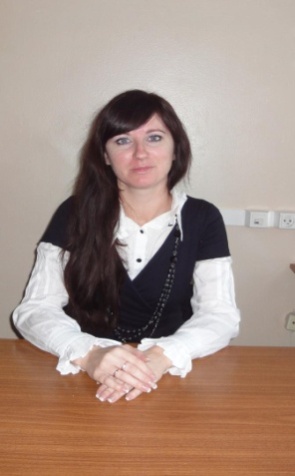 Структурное подразделениеКафедра «Морфология, патология животных и биология»ДолжностьдоцентУченая степеньКандидат биологических наукУченое званиедоцент№ п/пГод окончанияОфициальное название учебного заведенияСпециальность/направлениеКвалификация12003Саратовский государственный университет им. Н.Г.ЧернышевскогоБиологияУчитель биологии и химии22018ФГБОУ Саратовский государственный аграрный университет имени  Н.И. ВавиловаПедагогикаПедагог высшей школыНазвание (ученая степень, специальность, тема)Год защитыКандидат биологических наук, 03.02.01 Ботаника, «АНАТОМО-МОРФОЛОГИЧЕСКАЯ ХАРАКТЕРИСТИКА ЗЕРНОВОК МЯГКОЙ ЯРОВОЙ ПШЕНИЦЫ СОРТОВ САРАТОВСКОЙ СЕЛЕКЦИИ»2011№п/пПериод работы(годы)Официальное название организации, структурное подразделениеДолжность12012ФГОУ ВПО «Саратовский ГАУ», каф. «Экология, биология,  и физиология»Ст.преподаватель22012 – 2019.ФГБОУ ВПО «Саратовский ГАУ», каф. «Морфология, патология животных и биология»Ст.преподаватель32019ФГБОУ ВО «Саратовский ГАУ», каф. «Морфология, патология животных и биология»ДоцентНаименования преподаваемых дисциплинБиологияЭкологияФизиология и этология животныхОбщая биологияЗоологияключевые слова, характеризующие область научных интересовФизиология, физиологические аспекты содержания экзотических животных, физиологическое влияние некоторых микроэлементов на здоровье и продуктивность животных, экология, изучение влияние препарата Астаксантин на физиологические процессы в организме животных№п/пНазвание конференции, дата проведения, место проведения (страна, город, организация и т.п.)Название докладаСодокладчики 1Научная конференция аспирантов и студентов биологического факультета СГУ (Саратов, 2009); Развитие листьев и щитка зародыша зерновки мягкой яровой пшеницы сортов саратовской селекции  (статья)2III международной школе молодых ученых «Эмбриология, генетика и биотехнология» (Саратов, 2009);Морфологические особенности развития зародыша зерновок мягкой яровой пшеницы саратовской селекции3«Исследования молодых ученых и студентов в биологии» (Саратов, 2009); Развитие побеговой икорневой системы проростков мягкой яровой пшеницы сортов саратовской селекции4конференции «Вавиловские чтения» (Саратов, 2009);Сортовые особенности развития листьев главной почки и щитка зародыша зерновок мягкой яровой пшеницы саратовской селекции5Восьмая международная научная конференция «Проблемы ботаники Южной Сибири и Монголии» (Саратов, 2010);Влияние генов устойчивости к листовой бурой ржавчине на развитие зерновки пшеницы6Всероссийская научная конференция, посвященная 100-летию со дня рождения С.С.Хохлова (Саратов, 2010); VII съезде Общества физиологов растений России (Нижний Новгород, 2011)Морфология и развитие поперечных клеток перикарпа зерновок пшеницы7 2-й Всероссийской научно-практической интернет-конференции ресурсосбережение и адаптивная селекция (посвящается 140-летию со дня рождения Е.М. Плачек) (2018)Сортовые особенности строения зародыша зерновки яровой мягкой пшеницы сортов Саратовской селекции8Международная  научно-практическая конференция . Саратов, 2022. АКТУАЛЬНЫЕ ПРОБЛЕМЫ ВЕТЕРИНАРНОЙ МЕДИЦИНЫ, ПИЩЕВЫХ И БИОТЕХНОЛОГИЙГепатопротекторное действие оксиметилурацила при экпериментальном токсическом гепатите9Международной научно-практической конференции Актуальные проблемы ветеринарной медицины, пищевых и биотехнологий, Саратов, 14–16 февраля 2023 года. – Саратов: Саратовский государственный аграрный университет им. Н.И. ВавиловаСуточные ритмы карликовой сумчатой летяги при содержании в неволе№п/п№п/п№п/пНаименование учебных изданий, научных трудов и патентов на изобретения и иные объекты интеллектуальной собственностиФорма учебных изданий и научных трудовФорма учебных изданий и научных трудовВыходные данныеОбъемОбъемСоавторыСоавторы11123345566Учебные изданияУчебные изданияУчебные изданияУчебные изданияУчебные изданияУчебные изданияУчебные изданияУчебные изданияУчебные изданияУчебные изданияУчебные издания111Зоология(учебно-методическое пособие)Зоология(учебно-методическое пособие)ПечатнаяПечатнаяУчебно-методическое пособие для студентов направления подготовки 35.03.08 Водные биоресурсы и аквакультура и 36.0.02  Зоотехния, Саратов: ИЦ «Наука», 2017, - 71с.4,083,50 п.л.4,083,50 п.л.Пудовкин Н.А.Пудовкин Н.А.222Экология(учебно-методическое пособие)Экология(учебно-методическое пособие)ПечатнаяПечатнаяУчебно-методическое пособие для студентов направления подготовки 35.03.08 Водные биоресурсы и аквакультура и 36.03.02  Зоотехния, Саратов: Саратов: ИЦ «Наука», 2018.- 84 с.     4,83     2,80      п.л.     4,83     2,80      п.л.Пудовкин Н.А.Ерофеева И.А.Пудовкин Н.А.Ерофеева И.А.333Биология с основами экология(учебно-методическое пособие)Биология с основами экология(учебно-методическое пособие)ПечатнаяПечатнаяУчебно-методическое пособие для студентов специальности  36.05.01 Ветеринария.Саратов: ИЦ «Наука», 2018.- 110 с.6,33     5,33       п.л.6,33     5,33       п.л.Пудовкин Н.А.Ерофеева И.А.Пудовкин Н.А.Ерофеева И.А.444Общая биология (учебно-методическое пособие)Общая биология (учебно-методическое пособие)ПечатнаяПечатнаяУчебно-методическое пособие для студентов направления подготовки  19.03.01 БиотехнологияСаратов: ИЦ «Наука», 2018.- 54 с.3,10     1,13      п.л.3,10     1,13      п.л.Пудовкин Н.А.Ерофеева И.А.Пудовкин Н.А.Ерофеева И.А.555Физиология и этология животных: (методические указания)Физиология и этология животных: (методические указания)ПечатнаяПечатнаяМетодические указания для студентов специальности 36.05.01 Ветеринария,направления  подготовки36.0.02  ЗоотехнияСаратов: ООО Амирит, 2019.- 138 с.7,94     3,33      п.л.7,94     3,33      п.л.Пудовкин Н.А.Ерофеева И.А.Пудовкин Н.А.Ерофеева И.А.666Biologi with basics of ecologi (учебно-методическое пособие)Biologi with basics of ecologi (учебно-методическое пособие)ПечатнаяПечатнаяУчебно-методическое пособие для иностранных студентов специальности  36.05.01 ВетеринарияСаратов: ООО Амирит, 2019.-  80 с.4,60     2,33      п.л.4,60     2,33      п.л.Пудовкин Н.А.Ерофеева И.А.Пудовкин Н.А.Ерофеева И.А.777Ветеринарная экология (учебно-методическое пособие)Ветеринарная экология (учебно-методическое пособие)ПечатнаяПечатнаяУчебно-методическое пособие для студентов специальности  36.05.01 ВетеринарияСаратов: ООО Амирит, 2019.- 60 с.3,451,55     п.л.3,451,55     п.л.Ерофеева И.А.Пудовкин Н.А.Ерофеева И.А.Пудовкин Н.А.888Физиология и этология животных (1 часть) (учебное пособие)Физиология и этология животных (1 часть) (учебное пособие)ПечатнаяПечатнаяУчебное пособие для обучающихся специальности 36.05.01 ВетеринарияСаратов: ООО Амирит, 2021.- 80с.4,65     2,25     п.л.4,65     2,25     п.л.Пудовкин Н.А.Савина С.В.Клюкин С.Д.Пудовкин Н.А.Савина С.В.Клюкин С.Д.999Физиология и этология животных(2 часть) (учебное пособие)Физиология и этология животных(2 часть) (учебное пособие)ПечатнаяПечатнаяУчебное пособие для обучающихся специальности 36.05.01 ВетеринарияСаратов: ООО Амирит, 2021.- 102 с.5,87     2,35     п.л.5,87     2,35     п.л.Пудовкин Н.А.Савина С.В.Клюкин С.Д.Пудовкин Н.А.Савина С.В.Клюкин С.Д.101010Физиология сельскохозяйственных животных(учебное пособие)Физиология сельскохозяйственных животных(учебное пособие)ПечатнаяПечатнаяУчебное пособие для обучающихся специальности 36.05.01 Ветеринария,направления  подготовки 36.03.02  ЗоотехнияСаратов: ООО Амирит, 2021.- 116 с.6,67     2,85      п.л.6,67     2,85      п.л.Пудовкин Н.А.Савина С.В.Клюкин С.Д.Алексеев А.А.Пудовкин Н.А.Савина С.В.Клюкин С.Д.Алексеев А.А.Научные трудыНаучные трудыНаучные трудыНаучные трудыНаучные трудыНаучные трудыНаучные трудыНаучные трудыНаучные трудыНаучные трудыНаучные трудыНаучные труды1111Развитие листьев и щитка зародыша зерновки мягкой яровой пшеницы сортов саратовской селекции  (научная статья)Развитие листьев и щитка зародыша зерновки мягкой яровой пшеницы сортов саратовской селекции  (научная статья)Развитие листьев и щитка зародыша зерновки мягкой яровой пшеницы сортов саратовской селекции  (научная статья)Печатная«Исследования молодых ученых и студентов в биологии»: Сборник статей по итогам научно-практ. конференции.–Саратов: изд-во Сарат. гос. ун-та, 2009. Вып. 7. – С. 95 – 100.«Исследования молодых ученых и студентов в биологии»: Сборник статей по итогам научно-практ. конференции.–Саратов: изд-во Сарат. гос. ун-та, 2009. Вып. 7. – С. 95 – 100.«Исследования молодых ученых и студентов в биологии»: Сборник статей по итогам научно-практ. конференции.–Саратов: изд-во Сарат. гос. ун-та, 2009. Вып. 7. – С. 95 – 100.0,300,30   п.л.0,300,30   п.л.1212Развитие побеговой икорневой системы проростков мягкой яровой пшеницы сортов саратовской селекции (научная статья)Развитие побеговой икорневой системы проростков мягкой яровой пшеницы сортов саратовской селекции (научная статья)Развитие побеговой икорневой системы проростков мягкой яровой пшеницы сортов саратовской селекции (научная статья)Печатная«Вопросы биологии, экологии, химии и методики обучения»: Сборник статей по итогам научно-практ. конференции.– Саратов: изд-во Сарат. гос. ун-та, 2009. Вып. 11. С. 6 – 8.«Вопросы биологии, экологии, химии и методики обучения»: Сборник статей по итогам научно-практ. конференции.– Саратов: изд-во Сарат. гос. ун-та, 2009. Вып. 11. С. 6 – 8.«Вопросы биологии, экологии, химии и методики обучения»: Сборник статей по итогам научно-практ. конференции.– Саратов: изд-во Сарат. гос. ун-та, 2009. Вып. 11. С. 6 – 8.0,180,33   п.л.0,180,33   п.л.Горюнов А.А., Степанов С.А.1313Влияние Lr-генов на развитие структуры зародыша зерновки мягкой яровой пшеницы (научная статья)Влияние Lr-генов на развитие структуры зародыша зерновки мягкой яровой пшеницы (научная статья)Влияние Lr-генов на развитие структуры зародыша зерновки мягкой яровой пшеницы (научная статья)Печатная«Вопросы биологии, экологии, химии и методики обучения»: Сборник статей по итогам научно-практ. конференции.– Саратов: изд-во Сарат. гос. ун-та, 2009. Вып. 11. С. 30 – 32.«Вопросы биологии, экологии, химии и методики обучения»: Сборник статей по итогам научно-практ. конференции.– Саратов: изд-во Сарат. гос. ун-та, 2009. Вып. 11. С. 30 – 32.«Вопросы биологии, экологии, химии и методики обучения»: Сборник статей по итогам научно-практ. конференции.– Саратов: изд-во Сарат. гос. ун-та, 2009. Вып. 11. С. 30 – 32.0,180,5 п.л.0,180,5 п.л.Степанов С.А1414Морфологические особенности развития зародыша зерновок мягкой яровой пшеницы Саратовской селекции(научная статья)Морфологические особенности развития зародыша зерновок мягкой яровой пшеницы Саратовской селекции(научная статья)Морфологические особенности развития зародыша зерновок мягкой яровой пшеницы Саратовской селекции(научная статья)Печатная«Эмбриология, генетика и биотехнология»: Материалы III Международной школы молодых ученых. – Саратов: изд-во Сарат. гос. ун-та, 2009. – С. 81 – 85.«Эмбриология, генетика и биотехнология»: Материалы III Международной школы молодых ученых. – Саратов: изд-во Сарат. гос. ун-та, 2009. – С. 81 – 85.«Эмбриология, генетика и биотехнология»: Материалы III Международной школы молодых ученых. – Саратов: изд-во Сарат. гос. ун-та, 2009. – С. 81 – 85.0,310,25   п.л.0,310,25   п.л.Горюнов А.А., Степанов С.А.1515Сортовые особенности развития поперечных клеток перикарпия зерновки твердой пшеницы (научная статья)Сортовые особенности развития поперечных клеток перикарпия зерновки твердой пшеницы (научная статья)Сортовые особенности развития поперечных клеток перикарпия зерновки твердой пшеницы (научная статья)Печатная«Эмбриология, генетика и биотехнология»: Материалы III Международной школы молодых – Саратов: изд-во Сарат. гос. ун-та, 2009. –   С. 105-108«Эмбриология, генетика и биотехнология»: Материалы III Международной школы молодых – Саратов: изд-во Сарат. гос. ун-та, 2009. –   С. 105-108«Эмбриология, генетика и биотехнология»: Материалы III Международной школы молодых – Саратов: изд-во Сарат. гос. ун-та, 2009. –   С. 105-1080,250,18п.л.0,250,18п.л.Танайлова Е.А.1616Сортовые особенности развития листьев главной почки и щитка зародыша зерновок мягкой яровой пшеницы Саратовской селекции(научная статья)Сортовые особенности развития листьев главной почки и щитка зародыша зерновок мягкой яровой пшеницы Саратовской селекции(научная статья)Сортовые особенности развития листьев главной почки и щитка зародыша зерновок мягкой яровой пшеницы Саратовской селекции(научная статья)Печатная«Вавиловские чтения – 2009»: Материалы Международнойнаучно-практической конференции Ч.1. – Саратов: изд-во СГАУ,  2009. – С. 131 – 133.«Вавиловские чтения – 2009»: Материалы Международнойнаучно-практической конференции Ч.1. – Саратов: изд-во СГАУ,  2009. – С. 131 – 133.«Вавиловские чтения – 2009»: Материалы Международнойнаучно-практической конференции Ч.1. – Саратов: изд-во СГАУ,  2009. – С. 131 – 133.0,190,12   п.л.0,190,12   п.л.Степанов С.А.1717Влияние генов устойчивости к листовой бурой ржавчине на развитие зерновки пшеницы(научная статья)Влияние генов устойчивости к листовой бурой ржавчине на развитие зерновки пшеницы(научная статья)Влияние генов устойчивости к листовой бурой ржавчине на развитие зерновки пшеницы(научная статья)Печатная«Проблемы ботаники Южной Сибири и Монголии»: Материалы VIII Международной научно- практической конференции –Барнаул: изд-во Алтайский государственный университет, 2009. С. 92 – 95.«Проблемы ботаники Южной Сибири и Монголии»: Материалы VIII Международной научно- практической конференции –Барнаул: изд-во Алтайский государственный университет, 2009. С. 92 – 95.«Проблемы ботаники Южной Сибири и Монголии»: Материалы VIII Международной научно- практической конференции –Барнаул: изд-во Алтайский государственный университет, 2009. С. 92 – 95.   0,25   0,20 п.л.   0,25   0,20 п.л.Степанов С.А.1818Сортовые особенности развития поперечных клеток перикарпия зерновки пшеницы (научная статья)Сортовые особенности развития поперечных клеток перикарпия зерновки пшеницы (научная статья)Сортовые особенности развития поперечных клеток перикарпия зерновки пшеницы (научная статья)ПечатнаяЖурнал «Бюллетень Ботанического сада СГУ». Вып. 8. –Саратов: изд-во Сарат. гос. ун-та, 2009 – С. 289 – 292.Журнал «Бюллетень Ботанического сада СГУ». Вып. 8. –Саратов: изд-во Сарат. гос. ун-та, 2009 – С. 289 – 292.Журнал «Бюллетень Ботанического сада СГУ». Вып. 8. –Саратов: изд-во Сарат. гос. ун-та, 2009 – С. 289 – 292.0,250,18  п.л.0,250,18  п.л.Танайлова Е.АСтепанов С.А.1919Фоторегуляция прорастания зерновок пшеницы (научная статья)Фоторегуляция прорастания зерновок пшеницы (научная статья)Фоторегуляция прорастания зерновок пшеницы (научная статья)ПечатнаяЖурнал «Известия Саратовского университета. Новаясерия. Серия Химия. Биология. Экология». Вып. 2. –  Саратов: изд-во Сарат. гос. ун-та, 2010. Т. 10. С.52 – 55.По перечню рецензируемых научных изданий, №869,  по состоянию на  10.02.2010Журнал «Известия Саратовского университета. Новаясерия. Серия Химия. Биология. Экология». Вып. 2. –  Саратов: изд-во Сарат. гос. ун-та, 2010. Т. 10. С.52 – 55.По перечню рецензируемых научных изданий, №869,  по состоянию на  10.02.2010Журнал «Известия Саратовского университета. Новаясерия. Серия Химия. Биология. Экология». Вып. 2. –  Саратов: изд-во Сарат. гос. ун-та, 2010. Т. 10. С.52 – 55.По перечню рецензируемых научных изданий, №869,  по состоянию на  10.02.20100,250,18   п.л.0,250,18   п.л.Касаткин М.Ю.Степанов С.А.2020Морфологические особенности развития алейроновых клеток зерновки мягкой яровой пшеницы сортов саратовской селекции (научная статья)Морфологические особенности развития алейроновых клеток зерновки мягкой яровой пшеницы сортов саратовской селекции (научная статья)Морфологические особенности развития алейроновых клеток зерновки мягкой яровой пшеницы сортов саратовской селекции (научная статья)Печатная«Апомиксис и репродуктивная биология»: Материалы Всероссийской научной конференции, посвященной 100-летию со дня рождения С.С.Хохлова, – Cаратов: изд-во Сарат. гос. ун-та, 2010 – С. 192 –195.«Апомиксис и репродуктивная биология»: Материалы Всероссийской научной конференции, посвященной 100-летию со дня рождения С.С.Хохлова, – Cаратов: изд-во Сарат. гос. ун-та, 2010 – С. 192 –195.«Апомиксис и репродуктивная биология»: Материалы Всероссийской научной конференции, посвященной 100-летию со дня рождения С.С.Хохлова, – Cаратов: изд-во Сарат. гос. ун-та, 2010 – С. 192 –195.0,250,18   п.л.0,250,18   п.л.Степанов С.А.2121Морфология и развитие поперечных клеток перикарпа зерновок пшеницы(научная статья)Морфология и развитие поперечных клеток перикарпа зерновок пшеницы(научная статья)Морфология и развитие поперечных клеток перикарпа зерновок пшеницы(научная статья)Печатная«Физиология растений – фундаментальная основа экологии и инновационных биотехнологий»: Материалы VII съезда физиологов растений России, – Нижний Новгород: издательство Нижегородского государственного  университета  им. Н.И. Лобачевского, 2011. – С. 284 – 285.«Физиология растений – фундаментальная основа экологии и инновационных биотехнологий»: Материалы VII съезда физиологов растений России, – Нижний Новгород: издательство Нижегородского государственного  университета  им. Н.И. Лобачевского, 2011. – С. 284 – 285.«Физиология растений – фундаментальная основа экологии и инновационных биотехнологий»: Материалы VII съезда физиологов растений России, – Нижний Новгород: издательство Нижегородского государственного  университета  им. Н.И. Лобачевского, 2011. – С. 284 – 285.0,130,07    п.л.0,130,07    п.л.Ивлева М.В.,Степанов С.А.2222Влияние спектрального состава света на развитие зерновки яровой мягкой пшеницы(научная статья)Влияние спектрального состава света на развитие зерновки яровой мягкой пшеницы(научная статья)Влияние спектрального состава света на развитие зерновки яровой мягкой пшеницы(научная статья)ПечатнаяЖурнал «Бюллетень Ботанического сада Саратовского государственного университета» –Саратов: изд-во Сарат. гос. ун-та, 2014, №12. – С.180-187.Журнал «Бюллетень Ботанического сада Саратовского государственного университета» –Саратов: изд-во Сарат. гос. ун-та, 2014, №12. – С.180-187.Журнал «Бюллетень Ботанического сада Саратовского государственного университета» –Саратов: изд-во Сарат. гос. ун-та, 2014, №12. – С.180-187.    0,44    0,33  п.л.    0,44    0,33  п.л.Касаткин М.Ю.Степанов С.А.2323Исследование токсичности снежного покрова в разных районах города Саратова методом биотестирования (научная статья)Исследование токсичности снежного покрова в разных районах города Саратова методом биотестирования (научная статья)Исследование токсичности снежного покрова в разных районах города Саратова методом биотестирования (научная статья)Печатная«Актуальные проблемы ветеринарной медицины, пищевых и биотехнологии»: Материалы Международной научно-практической конференции. –  Cаратов: изд-во Саратовский ГАУ, 2017. – С168-172.«Актуальные проблемы ветеринарной медицины, пищевых и биотехнологии»: Материалы Международной научно-практической конференции. –  Cаратов: изд-во Саратовский ГАУ, 2017. – С168-172.«Актуальные проблемы ветеринарной медицины, пищевых и биотехнологии»: Материалы Международной научно-практической конференции. –  Cаратов: изд-во Саратовский ГАУ, 2017. – С168-172.0,310,25     п.л.0,310,25     п.л.Бурла Н.А.,Ерофеева И.А.2424Влияние различных стресс-факторов на свободнорадикальное окисление липидов и поведение белых крыс (научная статья)Влияние различных стресс-факторов на свободнорадикальное окисление липидов и поведение белых крыс (научная статья)Влияние различных стресс-факторов на свободнорадикальное окисление липидов и поведение белых крыс (научная статья)ПечатнаяЖурнал «Актуальные вопросы ветеринарной биологии» – Санкт-Петербург: изд-во Института ветеринарной биологии, № 3(35), 2017. – C 3-7.По перечню рецензируемых научных изданий, № 84,  по состоянию на  26.07.2017Журнал «Актуальные вопросы ветеринарной биологии» – Санкт-Петербург: изд-во Института ветеринарной биологии, № 3(35), 2017. – C 3-7.По перечню рецензируемых научных изданий, № 84,  по состоянию на  26.07.2017Журнал «Актуальные вопросы ветеринарной биологии» – Санкт-Петербург: изд-во Института ветеринарной биологии, № 3(35), 2017. – C 3-7.По перечню рецензируемых научных изданий, № 84,  по состоянию на  26.07.20170,310,18   п.л.0,310,18   п.л.Пудовкин Н. А., Салаутин В. В2525Особенности формирования и состава сточных вод мясоперерабатывающих предприятий (научная статья)Особенности формирования и состава сточных вод мясоперерабатывающих предприятий (научная статья)Особенности формирования и состава сточных вод мясоперерабатывающих предприятий (научная статья)Печатная«Актуальные вопросы развития устойчивых технологий пищевой промышленности и перерабатывающей промышленности АПК»: Материалы Международной научно-практической конференции, посвященной памяти Василия Матвеевича Горбатова. – Москва: изд-во  Федеральный научный центр пищевых систем им. В.М. Горбатова, 2017,  – С.276-279«Актуальные вопросы развития устойчивых технологий пищевой промышленности и перерабатывающей промышленности АПК»: Материалы Международной научно-практической конференции, посвященной памяти Василия Матвеевича Горбатова. – Москва: изд-во  Федеральный научный центр пищевых систем им. В.М. Горбатова, 2017,  – С.276-279«Актуальные вопросы развития устойчивых технологий пищевой промышленности и перерабатывающей промышленности АПК»: Материалы Международной научно-практической конференции, посвященной памяти Василия Матвеевича Горбатова. – Москва: изд-во  Федеральный научный центр пищевых систем им. В.М. Горбатова, 2017,  – С.276-2790,250,18      п.л.0,250,18      п.л.Пудовкин Н.А.Гиро Т.М.2626Влияние Lr-генов на особенности строения зерновки пшеницы(научная статья) Влияние Lr-генов на особенности строения зерновки пшеницы(научная статья) Влияние Lr-генов на особенности строения зерновки пшеницы(научная статья) ПечатнаяЖурнал «Известия Саратовского университета. Новая серия. Серия Химия. Биология. Экология». – Саратов: изд-во Сарат. гос. ун-та 2018. – Т. 18. - Вып. 2. – С. 185 – 189.По перечню рецензируемых научных изданий, №657, по состоянию на  01.02.2018Журнал «Известия Саратовского университета. Новая серия. Серия Химия. Биология. Экология». – Саратов: изд-во Сарат. гос. ун-та 2018. – Т. 18. - Вып. 2. – С. 185 – 189.По перечню рецензируемых научных изданий, №657, по состоянию на  01.02.2018Журнал «Известия Саратовского университета. Новая серия. Серия Химия. Биология. Экология». – Саратов: изд-во Сарат. гос. ун-та 2018. – Т. 18. - Вып. 2. – С. 185 – 189.По перечню рецензируемых научных изданий, №657, по состоянию на  01.02.20180.250,20      п.л.0.250,20      п.л.Степанов С.А.2727Определение маркерных веществ в сточных водах на мясокомбинатах,  мясохладобойнях и при переработке побочных продуктов животноводства  (научная статья)Определение маркерных веществ в сточных водах на мясокомбинатах,  мясохладобойнях и при переработке побочных продуктов животноводства  (научная статья)Определение маркерных веществ в сточных водах на мясокомбинатах,  мясохладобойнях и при переработке побочных продуктов животноводства  (научная статья)Печатная«Наилучшие доступные технологии. Определение маркерных веществ в различных отраслях промышленности»: материалы международной научно-практической конференции: издательство: «Перо» – Москва. 2018 – С. 193–203.«Наилучшие доступные технологии. Определение маркерных веществ в различных отраслях промышленности»: материалы международной научно-практической конференции: издательство: «Перо» – Москва. 2018 – С. 193–203.«Наилучшие доступные технологии. Определение маркерных веществ в различных отраслях промышленности»: материалы международной научно-практической конференции: издательство: «Перо» – Москва. 2018 – С. 193–203.0,440,22    п.л.0,440,22    п.л.Пудовкин Н.А.Гиро Т.М.2828Сортовые особенности строения зародыша зерновки яровой мягкой пшеницы сортов Саратовской селекции(научная статья)Сортовые особенности строения зародыша зерновки яровой мягкой пшеницы сортов Саратовской селекции(научная статья)Сортовые особенности строения зародыша зерновки яровой мягкой пшеницы сортов Саратовской селекции(научная статья)Печатная«Экология, ресурсосбережение и адаптивная селекция» Материалы  2-й Всероссийской научно-практической интернет-конференции молодых ученых и специалистов с международным участием, посвященной 140-летию со дня рождения Е.М. Плачек: Сборник докладов. –Саратов: издательство Научная книга, 2018. – С.71-74.«Экология, ресурсосбережение и адаптивная селекция» Материалы  2-й Всероссийской научно-практической интернет-конференции молодых ученых и специалистов с международным участием, посвященной 140-летию со дня рождения Е.М. Плачек: Сборник докладов. –Саратов: издательство Научная книга, 2018. – С.71-74.«Экология, ресурсосбережение и адаптивная селекция» Материалы  2-й Всероссийской научно-практической интернет-конференции молодых ученых и специалистов с международным участием, посвященной 140-летию со дня рождения Е.М. Плачек: Сборник докладов. –Саратов: издательство Научная книга, 2018. – С.71-74.0,25    0,25  п.л.0,25    0,25  п.л.2929Определение загрязнения атмосферного воздуха в разных районах города Саратова методом биоиндикации  (научная статья)Определение загрязнения атмосферного воздуха в разных районах города Саратова методом биоиндикации  (научная статья)Определение загрязнения атмосферного воздуха в разных районах города Саратова методом биоиндикации  (научная статья)Печатная«Актуальные проблемы ветеринарной медицины, пищевых и биотехнологии»: Материалы Международной научно-практической студенческой конференции – Cаратов:  изд-во Саратовский ГАУ,  2018.   – С. 168–172.«Актуальные проблемы ветеринарной медицины, пищевых и биотехнологии»: Материалы Международной научно-практической студенческой конференции – Cаратов:  изд-во Саратовский ГАУ,  2018.   – С. 168–172.«Актуальные проблемы ветеринарной медицины, пищевых и биотехнологии»: Материалы Международной научно-практической студенческой конференции – Cаратов:  изд-во Саратовский ГАУ,  2018.   – С. 168–172.0,310,20   п.л.0,310,20   п.л.Маслова Ю.О.Ерофеева И.А.3030Лишайники - индикаторы чистоты воздуха  (научная статья)Лишайники - индикаторы чистоты воздуха  (научная статья)Лишайники - индикаторы чистоты воздуха  (научная статья)Печатная«Актуальные проблемы ветеринарной медицины, пищевых и биотехнологии»: Материалы Международной научно-практической студенческой конференции – Cаратов:  изд-во Саратовский ГАУ,  2018.   – С. 173–177.«Актуальные проблемы ветеринарной медицины, пищевых и биотехнологии»: Материалы Международной научно-практической студенческой конференции – Cаратов:  изд-во Саратовский ГАУ,  2018.   – С. 173–177.«Актуальные проблемы ветеринарной медицины, пищевых и биотехнологии»: Материалы Международной научно-практической студенческой конференции – Cаратов:  изд-во Саратовский ГАУ,  2018.   – С. 173–177.0,310,18 п.л.0,310,18 п.л.Радзиковская Л.А.Ерофеева И.А.3131Внедрение методов биоиндикации для оценки степени антропогенной нагрузки на функциональные зоны города Саратова(научная статья)Внедрение методов биоиндикации для оценки степени антропогенной нагрузки на функциональные зоны города Саратова(научная статья)Внедрение методов биоиндикации для оценки степени антропогенной нагрузки на функциональные зоны города Саратова(научная статья)Печатная«Современные проблемы и перспективы развития агропромышленного комплекса»: Материалы Международной научно-практической конференции студентов и аспирантов. – Cаратов: изд-во  Саратовский ГАУ,  2018. – С.  225–227.«Современные проблемы и перспективы развития агропромышленного комплекса»: Материалы Международной научно-практической конференции студентов и аспирантов. – Cаратов: изд-во  Саратовский ГАУ,  2018. – С.  225–227.«Современные проблемы и перспективы развития агропромышленного комплекса»: Материалы Международной научно-практической конференции студентов и аспирантов. – Cаратов: изд-во  Саратовский ГАУ,  2018. – С.  225–227.0,250,12   п.л.0,250,12   п.л.Радзиковская Л.А.Ерофеев В.А.Ерофеева И.А.3232Миграция тяжелых металлов в системе почва – дикорастущие растения(научная статья)Миграция тяжелых металлов в системе почва – дикорастущие растения(научная статья)Миграция тяжелых металлов в системе почва – дикорастущие растения(научная статья)Печатная«Агроэкологический мониторинг почв и агрохимическое обследование производства»: Материалы Международной научно-практической студенческой конференции. –  Брянск: изд-во Брянский ГАУ.  2018., – С. 54-58.«Агроэкологический мониторинг почв и агрохимическое обследование производства»: Материалы Международной научно-практической студенческой конференции. –  Брянск: изд-во Брянский ГАУ.  2018., – С. 54-58.«Агроэкологический мониторинг почв и агрохимическое обследование производства»: Материалы Международной научно-практической студенческой конференции. –  Брянск: изд-во Брянский ГАУ.  2018., – С. 54-58.0,31    0,18   п.л.0,31    0,18   п.л.Ерофеева И.А.3333Определение маркерных веществ технологических процессов на мясокомбинатах,  мясохладобойнях и при переработке побочных продуктов животноводства     (научная статья)Определение маркерных веществ технологических процессов на мясокомбинатах,  мясохладобойнях и при переработке побочных продуктов животноводства     (научная статья)Определение маркерных веществ технологических процессов на мясокомбинатах,  мясохладобойнях и при переработке побочных продуктов животноводства     (научная статья)Печатная«Продукты питания как фактор формирования здоровья нации: проблемы регионов и пути их решения»:Материалы международной научно-практической конференции.  – Улан-Удэ: издательство Восточно-Сибирский государственный университет технологий и управления, 2018. – С. 44–50.«Продукты питания как фактор формирования здоровья нации: проблемы регионов и пути их решения»:Материалы международной научно-практической конференции.  – Улан-Удэ: издательство Восточно-Сибирский государственный университет технологий и управления, 2018. – С. 44–50.«Продукты питания как фактор формирования здоровья нации: проблемы регионов и пути их решения»:Материалы международной научно-практической конференции.  – Улан-Удэ: издательство Восточно-Сибирский государственный университет технологий и управления, 2018. – С. 44–50.0,710,33   п.л.0,710,33   п.л.Пудовкин Н.А.Гиро Т.М.3434Применение коммерческого корма для лечения уролитиаза кошек(научная статья) Применение коммерческого корма для лечения уролитиаза кошек(научная статья) Применение коммерческого корма для лечения уролитиаза кошек(научная статья) ПечатнаяЖурнал «Ученые записки Казанской академии ветеринарной медицины  им. Н.Э. Баумана». – Казань: изд-во Казанской академии ветеринарной медицины  им. Н.Э. Баумана,  2018.    Т. .235.  №3. – С 22–25По перечню рецензируемых научных изданий, № 2072,  по состоянию на  09.06.2018Журнал «Ученые записки Казанской академии ветеринарной медицины  им. Н.Э. Баумана». – Казань: изд-во Казанской академии ветеринарной медицины  им. Н.Э. Баумана,  2018.    Т. .235.  №3. – С 22–25По перечню рецензируемых научных изданий, № 2072,  по состоянию на  09.06.2018Журнал «Ученые записки Казанской академии ветеринарной медицины  им. Н.Э. Баумана». – Казань: изд-во Казанской академии ветеринарной медицины  им. Н.Э. Баумана,  2018.    Т. .235.  №3. – С 22–25По перечню рецензируемых научных изданий, № 2072,  по состоянию на  09.06.20180,250,10   п.л.0,250,10   п.л.Воронцова О.А.,Пудовкин Н.А.,Салаутин В.В.3535Влияние физических нагрузок на обмен железа в организме голубей различных пород (научная статья)Влияние физических нагрузок на обмен железа в организме голубей различных пород (научная статья)Влияние физических нагрузок на обмен железа в организме голубей различных пород (научная статья)Печатная«Аграрная наука- сельскому хозяйству»: Материалы XIV Международной научно-практической конференции. В 2-х книгах. – Барнаул: издательство Алтайский государственный аграрный университет,  2019. – С.345-347.«Аграрная наука- сельскому хозяйству»: Материалы XIV Международной научно-практической конференции. В 2-х книгах. – Барнаул: издательство Алтайский государственный аграрный университет,  2019. – С.345-347.«Аграрная наука- сельскому хозяйству»: Материалы XIV Международной научно-практической конференции. В 2-х книгах. – Барнаул: издательство Алтайский государственный аграрный университет,  2019. – С.345-347.0,190,1  п.л.0,190,1  п.л.Свиридова А.А.,Ерофеев В.А.3636Фармокинетические параметры препарата бутофосфан (научная статья)Фармокинетические параметры препарата бутофосфан (научная статья)Фармокинетические параметры препарата бутофосфан (научная статья)ПечатнаяЖурнал «Ученые записки Казанской государственной академии ветеринарной медицины  им. Н.Э. Баумана»  – Казань: изд-во Казанской академии ветеринарной медицины  им. Н.Э. Баумана , 2019.  Т.238.  № 2. – С 129-132По перечню рецензируемых научных изданий,  № 2112,  по состоянию на  19.04.2019Журнал «Ученые записки Казанской государственной академии ветеринарной медицины  им. Н.Э. Баумана»  – Казань: изд-во Казанской академии ветеринарной медицины  им. Н.Э. Баумана , 2019.  Т.238.  № 2. – С 129-132По перечню рецензируемых научных изданий,  № 2112,  по состоянию на  19.04.2019Журнал «Ученые записки Казанской государственной академии ветеринарной медицины  им. Н.Э. Баумана»  – Казань: изд-во Казанской академии ветеринарной медицины  им. Н.Э. Баумана , 2019.  Т.238.  № 2. – С 129-132По перечню рецензируемых научных изданий,  № 2112,  по состоянию на  19.04.20190,250,18 п.л0,250,18 п.лМокшин Д.А.Смутнев П.В.3737The experience of using drug Mirtazapine in comprehensive therapy of idiopathic cystitis in cats (научная статья)The experience of using drug Mirtazapine in comprehensive therapy of idiopathic cystitis in cats (научная статья)The experience of using drug Mirtazapine in comprehensive therapy of idiopathic cystitis in cats (научная статья)ПечатнаяPharmacophore.  2019. №10(6). – P. 31-36.Web of Science Pharmacophore.  2019. №10(6). – P. 31-36.Web of Science Pharmacophore.  2019. №10(6). – P. 31-36.Web of Science 0,680,22 п.л.0,680,22 п.л.Vorontsova O. A.,Shutova T.I.,Pudovkin  N. A.,Smutnev P.V.,Subbotin I.G.3838Изменение поведения и показателей билирубина у лабораторных крыс при хроническом токсическом гепатите (научная статья)Изменение поведения и показателей билирубина у лабораторных крыс при хроническом токсическом гепатите (научная статья)Изменение поведения и показателей билирубина у лабораторных крыс при хроническом токсическом гепатите (научная статья)ПечатнаяВестник Бурятской сельскохозяйственной академии им. Филиппова.– Улан-Удэ: изд-во Бурятской сельскохозяйственной академии им. Филиппова. 2020. - №1. -  С 121-126.По перечню рецензируемых научных изданий, №259, по состоянию на  26.12.2019Вестник Бурятской сельскохозяйственной академии им. Филиппова.– Улан-Удэ: изд-во Бурятской сельскохозяйственной академии им. Филиппова. 2020. - №1. -  С 121-126.По перечню рецензируемых научных изданий, №259, по состоянию на  26.12.2019Вестник Бурятской сельскохозяйственной академии им. Филиппова.– Улан-Удэ: изд-во Бурятской сельскохозяйственной академии им. Филиппова. 2020. - №1. -  С 121-126.По перечню рецензируемых научных изданий, №259, по состоянию на  26.12.20190,680,44п.л.0,680,44п.л.Алексеев А.А.3939Effect of commercial medicinal feeds on the physical and chemical properties of urine (научная статья) Effect of commercial medicinal feeds on the physical and chemical properties of urine (научная статья) Effect of commercial medicinal feeds on the physical and chemical properties of urine (научная статья) Печатная13th International Scientific and Practical Conference on State and Prospects for the Development of Agribusiness, INTERAGROMASH 2020; Rostovon-Don. – 2020. – Vol.175. – P. 1– 6.Scopus 13th International Scientific and Practical Conference on State and Prospects for the Development of Agribusiness, INTERAGROMASH 2020; Rostovon-Don. – 2020. – Vol.175. – P. 1– 6.Scopus 13th International Scientific and Practical Conference on State and Prospects for the Development of Agribusiness, INTERAGROMASH 2020; Rostovon-Don. – 2020. – Vol.175. – P. 1– 6.Scopus 0,690,28п.л.0,690,28п.л.Vorontsova O. A.,Pudovkin  N. A.,  SalautinV.V.,Terentev A.A.4040Патофизиологические особенности при паразитарной инвазии представителей семейства Игуановые частной зооколлекции(научная статья)Патофизиологические особенности при паразитарной инвазии представителей семейства Игуановые частной зооколлекции(научная статья)Патофизиологические особенности при паразитарной инвазии представителей семейства Игуановые частной зооколлекции(научная статья)Печатная«Конференция профессорско-преподавательского состава и аспирантов по итогам научно-исследовательской учебно-методической и воспитательной работы за 2020 год»: Материалы конференции, Саратов: изд-во «Центр социальных агроинноваций СГАУ», - 2021. С 174-177.«Конференция профессорско-преподавательского состава и аспирантов по итогам научно-исследовательской учебно-методической и воспитательной работы за 2020 год»: Материалы конференции, Саратов: изд-во «Центр социальных агроинноваций СГАУ», - 2021. С 174-177.«Конференция профессорско-преподавательского состава и аспирантов по итогам научно-исследовательской учебно-методической и воспитательной работы за 2020 год»: Материалы конференции, Саратов: изд-во «Центр социальных агроинноваций СГАУ», - 2021. С 174-177.0,250,18 п.л.0,250,18 п.л.Попова Э.В.4141Влияние стресса на формирование материнского поведения у лабораторных крыс(научная статья)Влияние стресса на формирование материнского поведения у лабораторных крыс(научная статья)Влияние стресса на формирование материнского поведения у лабораторных крыс(научная статья)Печатная«Конференция профессорско-преподавательского состава и аспирантов по итогам научно-исследовательской учебно-методической и воспитательной работы за 2020 год», Материалы  конференции, Саратов: изд-во «Центр социальных агроинноваций СГАУ», - 2021. С 170-173.«Конференция профессорско-преподавательского состава и аспирантов по итогам научно-исследовательской учебно-методической и воспитательной работы за 2020 год», Материалы  конференции, Саратов: изд-во «Центр социальных агроинноваций СГАУ», - 2021. С 170-173.«Конференция профессорско-преподавательского состава и аспирантов по итогам научно-исследовательской учебно-методической и воспитательной работы за 2020 год», Материалы  конференции, Саратов: изд-во «Центр социальных агроинноваций СГАУ», - 2021. С 170-173.0,250,20 п.л.0,250,20 п.л.Попова Э.В.4242Состояние процессов перекисного окисления липидов и активности антиоксидантной системы организма кошек больных хламидиозом(научная статья)Состояние процессов перекисного окисления липидов и активности антиоксидантной системы организма кошек больных хламидиозом(научная статья)Состояние процессов перекисного окисления липидов и активности антиоксидантной системы организма кошек больных хламидиозом(научная статья)Печатная«Перспективы развития научной и инновационной деятельности молодежи в ветеринарии» Материалы научно-практической конференции: изд-во Донской  государственный аграрный университе (пос. Персиановский), 2021,С. 136-141«Перспективы развития научной и инновационной деятельности молодежи в ветеринарии» Материалы научно-практической конференции: изд-во Донской  государственный аграрный университе (пос. Персиановский), 2021,С. 136-141«Перспективы развития научной и инновационной деятельности молодежи в ветеринарии» Материалы научно-практической конференции: изд-во Донской  государственный аграрный университе (пос. Персиановский), 2021,С. 136-1410,380,22 п.л.0,380,22 п.л.Струговщиков А.Ю.Клюкин С.Д.4343Гепатопротекторное действие оксиметилурацила при экпериментальном токсическом гепатите(научная статья)Гепатопротекторное действие оксиметилурацила при экпериментальном токсическом гепатите(научная статья)Гепатопротекторное действие оксиметилурацила при экпериментальном токсическом гепатите(научная статья)ПечатнаяЖурнал «Аграрная наука» – Москва: изд-во Автономная некоммерческая организация «Редакция журнала «Аграрная наука»» 2021, № 4, С 17-20.По перечню рецензируемых научных изданий, № 104, по состоянию  на  01.03.2021Журнал «Аграрная наука» – Москва: изд-во Автономная некоммерческая организация «Редакция журнала «Аграрная наука»» 2021, № 4, С 17-20.По перечню рецензируемых научных изданий, № 104, по состоянию  на  01.03.2021Журнал «Аграрная наука» – Москва: изд-во Автономная некоммерческая организация «Редакция журнала «Аграрная наука»» 2021, № 4, С 17-20.По перечню рецензируемых научных изданий, № 104, по состоянию  на  01.03.20210,460,26п.л.0,460,26п.л.Попова Э.В.Гуркина О.А.Смутнев П.В.Рубанова М.Е.4444Влияние стресса на поведение беременных самок крыс и их потомствоВлияние стресса на поведение беременных самок крыс и их потомствоВлияние стресса на поведение беременных самок крыс и их потомствоПечатнаяВ сборнике Актуальные вопросы ветеринарной науки в условиях глобальной цифровизации производства. 2021. С.114-118.В сборнике Актуальные вопросы ветеринарной науки в условиях глобальной цифровизации производства. 2021. С.114-118.В сборнике Актуальные вопросы ветеринарной науки в условиях глобальной цифровизации производства. 2021. С.114-118.0,250,20 п.л.0,250,20 п.л.Попова Э.В.4545MORPHOGENETIC PRODUCTIVITY INDEX OF WINTER SOFT WHEAT(научная статья)MORPHOGENETIC PRODUCTIVITY INDEX OF WINTER SOFT WHEAT(научная статья)MORPHOGENETIC PRODUCTIVITY INDEX OF WINTER SOFT WHEAT(научная статья)Печатная"International Scientific and Practical Conference "Improving Energy Efficiency, Environmental Safety and Sustainable Development in Agriculture", EESTE 2021" 2022
Scopus"International Scientific and Practical Conference "Improving Energy Efficiency, Environmental Safety and Sustainable Development in Agriculture", EESTE 2021" 2022
Scopus"International Scientific and Practical Conference "Improving Energy Efficiency, Environmental Safety and Sustainable Development in Agriculture", EESTE 2021" 2022
Scopus0,690,28п.л.0,690,28п.л.Kharitonova M.V.Stepanov S.A.Kasatkin M.Yu.Korobko V.V.4646Влияние пренатального стресса на весовые показатели  потомстваВлияние пренатального стресса на весовые показатели  потомстваВлияние пренатального стресса на весовые показатели  потомстваПечатнаяВ сборнике: АКТУАЛЬНЫЕ ПРОБЛЕМЫ ВЕТЕРИНАРНОЙ МЕДИЦИНЫ, ПИЩЕВЫХ И БИОТЕХНОЛОГИЙ. Материалы Международной научно-практической конференции. Саратов, 2022. С. 175-178.В сборнике: АКТУАЛЬНЫЕ ПРОБЛЕМЫ ВЕТЕРИНАРНОЙ МЕДИЦИНЫ, ПИЩЕВЫХ И БИОТЕХНОЛОГИЙ. Материалы Международной научно-практической конференции. Саратов, 2022. С. 175-178.В сборнике: АКТУАЛЬНЫЕ ПРОБЛЕМЫ ВЕТЕРИНАРНОЙ МЕДИЦИНЫ, ПИЩЕВЫХ И БИОТЕХНОЛОГИЙ. Материалы Международной научно-практической конференции. Саратов, 2022. С. 175-178.0,250,18 п.л0,250,18 п.лПопова Э.В., Харитонова М.В.4747МЕТОДЫ СНИЖЕНИЯ СТРЕССА У РАЗНЫХ ВИДОВ РЕПТИЛИЙ ВО ВРЕМЯ ВЕТЕРИНАРНЫХ ПРОЦЕДУРМЕТОДЫ СНИЖЕНИЯ СТРЕССА У РАЗНЫХ ВИДОВ РЕПТИЛИЙ ВО ВРЕМЯ ВЕТЕРИНАРНЫХ ПРОЦЕДУРМЕТОДЫ СНИЖЕНИЯ СТРЕССА У РАЗНЫХ ВИДОВ РЕПТИЛИЙ ВО ВРЕМЯ ВЕТЕРИНАРНЫХ ПРОЦЕДУРПечатнаяВ сборнике: АКТУАЛЬНЫЕ ПРОБЛЕМЫ ВЕТЕРИНАРНОЙ МЕДИЦИНЫ, ПИЩЕВЫХ И БИОТЕХНОЛОГИЙ. Материалы Международной научно-практической конференции. Саратов, 2022. С. 191-197.В сборнике: АКТУАЛЬНЫЕ ПРОБЛЕМЫ ВЕТЕРИНАРНОЙ МЕДИЦИНЫ, ПИЩЕВЫХ И БИОТЕХНОЛОГИЙ. Материалы Международной научно-практической конференции. Саратов, 2022. С. 191-197.В сборнике: АКТУАЛЬНЫЕ ПРОБЛЕМЫ ВЕТЕРИНАРНОЙ МЕДИЦИНЫ, ПИЩЕВЫХ И БИОТЕХНОЛОГИЙ. Материалы Международной научно-практической конференции. Саратов, 2022. С. 191-197.0,430,15 п.л0,430,15 п.лХаритонова М.В., Бохина О.Д., 4848ОБЗОР СОВРЕМЕННЫХ МЕТОДОВ ЛЕЧЕНИЯ АКАРАПИДОЗА ПЧЕЛ НА ТЕРРИТОРИИ СРЕДНЕГО ПОВОЛЖЬЯОБЗОР СОВРЕМЕННЫХ МЕТОДОВ ЛЕЧЕНИЯ АКАРАПИДОЗА ПЧЕЛ НА ТЕРРИТОРИИ СРЕДНЕГО ПОВОЛЖЬЯОБЗОР СОВРЕМЕННЫХ МЕТОДОВ ЛЕЧЕНИЯ АКАРАПИДОЗА ПЧЕЛ НА ТЕРРИТОРИИ СРЕДНЕГО ПОВОЛЖЬЯПечатнаяВ сборнике: АКТУАЛЬНЫЕ ПРОБЛЕМЫ ВЕТЕРИНАРНОЙ МЕДИЦИНЫ, ПИЩЕВЫХ И БИОТЕХНОЛОГИЙ. Материалы Международной научно-практической конференции. Саратов, 2022. С. 239-244.В сборнике: АКТУАЛЬНЫЕ ПРОБЛЕМЫ ВЕТЕРИНАРНОЙ МЕДИЦИНЫ, ПИЩЕВЫХ И БИОТЕХНОЛОГИЙ. Материалы Международной научно-практической конференции. Саратов, 2022. С. 239-244.В сборнике: АКТУАЛЬНЫЕ ПРОБЛЕМЫ ВЕТЕРИНАРНОЙ МЕДИЦИНЫ, ПИЩЕВЫХ И БИОТЕХНОЛОГИЙ. Материалы Международной научно-практической конференции. Саратов, 2022. С. 239-244.0,310,15 п.л0,310,15 п.лХаритонова М.В., Лобанова М.А., Бохина О.Д., 4949СРАВНИТЕЛЬНАЯ ОЦЕНКА ПРОДУКТИВНЫХ КАЧЕСТВ КАРПА ПРИ РАЗНЫХ ТЕХНОЛОГИЯХ ВЫРАЩИВАНИЯ
СРАВНИТЕЛЬНАЯ ОЦЕНКА ПРОДУКТИВНЫХ КАЧЕСТВ КАРПА ПРИ РАЗНЫХ ТЕХНОЛОГИЯХ ВЫРАЩИВАНИЯ
СРАВНИТЕЛЬНАЯ ОЦЕНКА ПРОДУКТИВНЫХ КАЧЕСТВ КАРПА ПРИ РАЗНЫХ ТЕХНОЛОГИЯХ ВЫРАЩИВАНИЯ
ПечатнаяВ сборнике: Состояние и пути развития аквакультуры в Российской Федерации. Материалы VII национальной научно-практической конференции. Под редакцией И.В. Поддубной. Саратов, 2022. С. 28-32.В сборнике: Состояние и пути развития аквакультуры в Российской Федерации. Материалы VII национальной научно-практической конференции. Под редакцией И.В. Поддубной. Саратов, 2022. С. 28-32.В сборнике: Состояние и пути развития аквакультуры в Российской Федерации. Материалы VII национальной научно-практической конференции. Под редакцией И.В. Поддубной. Саратов, 2022. С. 28-32.0,310,18 п.л0,310,18 п.лГуркина О.А., Руднева О.Н.5050КОЛЕБАНИЕ ЗНАЧЕНИЙ КАЧЕСТВЕННЫХ ХАРАКТЕРИСТИК ВОДОЕМОВ САРАТОВСКОЙ ОБЛАСТИ В ТЕЧЕНИЕ ВЕГЕТАЦИОННОГО СЕЗОНА
КОЛЕБАНИЕ ЗНАЧЕНИЙ КАЧЕСТВЕННЫХ ХАРАКТЕРИСТИК ВОДОЕМОВ САРАТОВСКОЙ ОБЛАСТИ В ТЕЧЕНИЕ ВЕГЕТАЦИОННОГО СЕЗОНА
КОЛЕБАНИЕ ЗНАЧЕНИЙ КАЧЕСТВЕННЫХ ХАРАКТЕРИСТИК ВОДОЕМОВ САРАТОВСКОЙ ОБЛАСТИ В ТЕЧЕНИЕ ВЕГЕТАЦИОННОГО СЕЗОНА
ПечатнаяВ сборнике: АКТУАЛЬНЫЕ ПРОБЛЕМЫ ВЕТЕРИНАРНОЙ МЕДИЦИНЫ, ПИЩЕВЫХ И БИОТЕХНОЛОГИЙ. Материалы Международной научно-практической конференции. Саратов, 2022. С. 460-466.В сборнике: АКТУАЛЬНЫЕ ПРОБЛЕМЫ ВЕТЕРИНАРНОЙ МЕДИЦИНЫ, ПИЩЕВЫХ И БИОТЕХНОЛОГИЙ. Материалы Международной научно-практической конференции. Саратов, 2022. С. 460-466.В сборнике: АКТУАЛЬНЫЕ ПРОБЛЕМЫ ВЕТЕРИНАРНОЙ МЕДИЦИНЫ, ПИЩЕВЫХ И БИОТЕХНОЛОГИЙ. Материалы Международной научно-практической конференции. Саратов, 2022. С. 460-466.0,430,15 п.л0,430,15 п.лГуркина О.А., Поддубная И.В., Руднева О.Н., 5151БИОЛОГИЧЕСКИЕ ОСНОВЫ РАЗВЕДЕНИЯ В НЕВОЛЕ ЧАКСКОЙ РОГАТКИ
БИОЛОГИЧЕСКИЕ ОСНОВЫ РАЗВЕДЕНИЯ В НЕВОЛЕ ЧАКСКОЙ РОГАТКИ
БИОЛОГИЧЕСКИЕ ОСНОВЫ РАЗВЕДЕНИЯ В НЕВОЛЕ ЧАКСКОЙ РОГАТКИ
ПечатнаяВ сборнике: АКТУАЛЬНЫЕ ПРОБЛЕМЫ ВЕТЕРИНАРНОЙ МЕДИЦИНЫ, ПИЩЕВЫХ И БИОТЕХНОЛОГИЙ. Материалы Международной научно-практической конференции. Саратов, 2022. С. 501-505В сборнике: АКТУАЛЬНЫЕ ПРОБЛЕМЫ ВЕТЕРИНАРНОЙ МЕДИЦИНЫ, ПИЩЕВЫХ И БИОТЕХНОЛОГИЙ. Материалы Международной научно-практической конференции. Саратов, 2022. С. 501-505В сборнике: АКТУАЛЬНЫЕ ПРОБЛЕМЫ ВЕТЕРИНАРНОЙ МЕДИЦИНЫ, ПИЩЕВЫХ И БИОТЕХНОЛОГИЙ. Материалы Международной научно-практической конференции. Саратов, 2022. С. 501-5050,370,30 п.л0,370,30 п.лПопова Э.В., Харитонова М.В.5252Биометрические характеристики поперечных клеток перикарпия сортов озимой мягкой пшеницы Саратовской селекцииБиометрические характеристики поперечных клеток перикарпия сортов озимой мягкой пшеницы Саратовской селекцииБиометрические характеристики поперечных клеток перикарпия сортов озимой мягкой пшеницы Саратовской селекцииПечатная Научно-агрономический журнал. – 2023. – № 1(120). – С. 78-83. По перечню рецензируемых научных изданий  Научно-агрономический журнал. – 2023. – № 1(120). – С. 78-83. По перечню рецензируемых научных изданий  Научно-агрономический журнал. – 2023. – № 1(120). – С. 78-83. По перечню рецензируемых научных изданий 0,310,15 п.л0,310,15 п.лХаритонова М.В.,  5353Распространенность оксиуроза у террариумных рептилийРаспространенность оксиуроза у террариумных рептилийРаспространенность оксиуроза у террариумных рептилийПечатнаяНаучная жизнь. – 2023. – Т. 18, № 4(130). – С. 659-666.По перечню рецензируемых научных изданий Научная жизнь. – 2023. – Т. 18, № 4(130). – С. 659-666.По перечню рецензируемых научных изданий Научная жизнь. – 2023. – Т. 18, № 4(130). – С. 659-666.По перечню рецензируемых научных изданий 0,430,30 п.л0,430,30 п.лХаритонова М.В., Гуркина О.А., Смутнев П.В.5454Дентальные патологии в кролиководствеДентальные патологии в кролиководствеДентальные патологии в кролиководствеПечатнаяВестник Курской государственной сельскохозяйственной академии. – 2023. – № 1. – С. 87-91.По перечню рецензируемых научных изданий Вестник Курской государственной сельскохозяйственной академии. – 2023. – № 1. – С. 87-91.По перечню рецензируемых научных изданий Вестник Курской государственной сельскохозяйственной академии. – 2023. – № 1. – С. 87-91.По перечню рецензируемых научных изданий 0,250,15 п.л0,250,15 п.лХаритонова М.В.,Бохина О.Д. 5555Анализ встречаемости дентальных патологий у декоративных и сельскохозяйственных кроликовАнализ встречаемости дентальных патологий у декоративных и сельскохозяйственных кроликовАнализ встречаемости дентальных патологий у декоративных и сельскохозяйственных кроликовПечатнаяВестник Бурятской государственной сельскохозяйственной академии им. В.Р. Филиппова. – 2023. – № 1(70). – С. 57-64.По перечню рецензируемых научных изданий Вестник Бурятской государственной сельскохозяйственной академии им. В.Р. Филиппова. – 2023. – № 1(70). – С. 57-64.По перечню рецензируемых научных изданий Вестник Бурятской государственной сельскохозяйственной академии им. В.Р. Филиппова. – 2023. – № 1(70). – С. 57-64.По перечню рецензируемых научных изданий 0,500,35 п.л0,500,35 п.лХаритонова М.В.,Клюкин С.Д.5656Суточные ритмы карликовой сумчатой летяги при содержании в неволеСуточные ритмы карликовой сумчатой летяги при содержании в неволеСуточные ритмы карликовой сумчатой летяги при содержании в неволеПечатнаяАктуальные проблемы ветеринарной медицины, пищевых и биотехнологий : Материалы Международной научно-практической конференции, Саратов, 14–16 февраля 2023 года. – Саратов: Саратовский государственный аграрный университет им. Н.И. Вавилова, 2023. – С. 74-78.Актуальные проблемы ветеринарной медицины, пищевых и биотехнологий : Материалы Международной научно-практической конференции, Саратов, 14–16 февраля 2023 года. – Саратов: Саратовский государственный аграрный университет им. Н.И. Вавилова, 2023. – С. 74-78.Актуальные проблемы ветеринарной медицины, пищевых и биотехнологий : Материалы Международной научно-практической конференции, Саратов, 14–16 февраля 2023 года. – Саратов: Саратовский государственный аграрный университет им. Н.И. Вавилова, 2023. – С. 74-78.0,310,31 п.л0,310,31 п.л5757Оценка местно-раздражающего действия жидкости для электронных сигарет (вейпов) у морских свинокОценка местно-раздражающего действия жидкости для электронных сигарет (вейпов) у морских свинокОценка местно-раздражающего действия жидкости для электронных сигарет (вейпов) у морских свинокПечатнаяСовременные научные тенденции в ветеринарии: Сборник статей Международной научно-практической конференции, Пенза, 01–02 декабря 2022 года, С.57-62.Современные научные тенденции в ветеринарии: Сборник статей Международной научно-практической конференции, Пенза, 01–02 декабря 2022 года, С.57-62.Современные научные тенденции в ветеринарии: Сборник статей Международной научно-практической конференции, Пенза, 01–02 декабря 2022 года, С.57-62.0,310,10 п.л0,310,10 п.лЛобачева О. И.,Брант В.А.,  Бакурская А.Д., Харитонова М.В.5858Концепция выращивания и реализации виноградных улитокКонцепция выращивания и реализации виноградных улитокКонцепция выращивания и реализации виноградных улитокПечатнаяИнновационные технологии в науке: управление качеством, метрологическое обеспечение, новые подходы и цифровизация производства в сфере АПК: Сборник научных материалов I Всероссийской (национальной) научно-практической конференции с международным участием, приуроченной к Всемирному дню метрологии. – Саратов: Саратовский государственный аграрный университет им. Н.И. Вавилова, 2023. – С. 549-554.Инновационные технологии в науке: управление качеством, метрологическое обеспечение, новые подходы и цифровизация производства в сфере АПК: Сборник научных материалов I Всероссийской (национальной) научно-практической конференции с международным участием, приуроченной к Всемирному дню метрологии. – Саратов: Саратовский государственный аграрный университет им. Н.И. Вавилова, 2023. – С. 549-554.Инновационные технологии в науке: управление качеством, метрологическое обеспечение, новые подходы и цифровизация производства в сфере АПК: Сборник научных материалов I Всероссийской (национальной) научно-практической конференции с международным участием, приуроченной к Всемирному дню метрологии. – Саратов: Саратовский государственный аграрный университет им. Н.И. Вавилова, 2023. – С. 549-554.0,310,10 п.л0,310,10 п.лКараваев А.В.,  Гуськова Ю.А.,  Богаченко А.С., Харитонова М.В.5959Инновационный метод обучения при помощи специализированных виртуальных симуляторовИнновационный метод обучения при помощи специализированных виртуальных симуляторовИнновационный метод обучения при помощи специализированных виртуальных симуляторовПечатнаяИнновационные технологии в науке: управление качеством, метрологическое обеспечение, новые подходы и цифровизация производства в сфере АПК: Сборник научных материалов I Всероссийской (национальной) научно-практической конференции с международным участием, приуроченной к Всемирному дню метрологии,. – Саратов: Саратовский государственный аграрный университет им. Н.И. Вавилова, 2023. – С. 279-284.Инновационные технологии в науке: управление качеством, метрологическое обеспечение, новые подходы и цифровизация производства в сфере АПК: Сборник научных материалов I Всероссийской (национальной) научно-практической конференции с международным участием, приуроченной к Всемирному дню метрологии,. – Саратов: Саратовский государственный аграрный университет им. Н.И. Вавилова, 2023. – С. 279-284.Инновационные технологии в науке: управление качеством, метрологическое обеспечение, новые подходы и цифровизация производства в сфере АПК: Сборник научных материалов I Всероссийской (национальной) научно-практической конференции с международным участием, приуроченной к Всемирному дню метрологии,. – Саратов: Саратовский государственный аграрный университет им. Н.И. Вавилова, 2023. – С. 279-284.0,310,20 п.л0,310,20 п.лПрохоров Д.Р.,Смирнова Е.А.,Маркина А.А.6060Суточные ритмы карликовой сумчатой летяги при содержании в неволеСуточные ритмы карликовой сумчатой летяги при содержании в неволеСуточные ритмы карликовой сумчатой летяги при содержании в неволеПечатнаяВ сборнике: Актуальные проблемы ветеринарной медицины, пищевых и биотехнологий : Материалы Международной научно-практической конференции, Саратов, 14–16 февраля 2023, С.74-78.В сборнике: Актуальные проблемы ветеринарной медицины, пищевых и биотехнологий : Материалы Международной научно-практической конференции, Саратов, 14–16 февраля 2023, С.74-78.В сборнике: Актуальные проблемы ветеринарной медицины, пищевых и биотехнологий : Материалы Международной научно-практической конференции, Саратов, 14–16 февраля 2023, С.74-78.0,310,31 п.л0,310,31 п.л6161Результаты выращивания радужной форели в установке замкнутого водоснабженияРезультаты выращивания радужной форели в установке замкнутого водоснабженияРезультаты выращивания радужной форели в установке замкнутого водоснабженияПечатнаяСостояние и пути развития аквакультуры в Российской Федерации : Материалы VIII национальной научно-практической конференции с международным участием, Керчь, 04–06 октября 2023 года. – Саратов: Саратовский государственный аграрный университет имени Н.И. Вавилова, 2023. – С. 182-187.Состояние и пути развития аквакультуры в Российской Федерации : Материалы VIII национальной научно-практической конференции с международным участием, Керчь, 04–06 октября 2023 года. – Саратов: Саратовский государственный аграрный университет имени Н.И. Вавилова, 2023. – С. 182-187.Состояние и пути развития аквакультуры в Российской Федерации : Материалы VIII национальной научно-практической конференции с международным участием, Керчь, 04–06 октября 2023 года. – Саратов: Саратовский государственный аграрный университет имени Н.И. Вавилова, 2023. – С. 182-187.0,370,25 п.л0,370,25 п.лПоляков К.М., Гуркина О.А.